Pfarreiengemeinschaft Waldseemit den GemeindenAltrip – Limburgerhof -  Neuhofen -  Otterstadt – WaldseeVorbereitung der Firmung 2014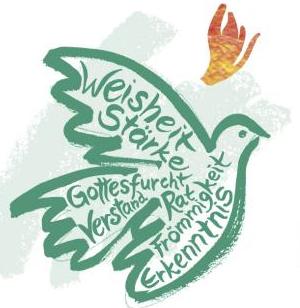 Unsere Firmvorbereitung ruht auf vier Säulen:Firmunterrichtgemeinsame FirmtreffenTreffen in Kleingruppen vor Ort (Vorbereitung und Durchführung eines Projektes)ein Projekt „ich für andere“ein Firmwochenende Einladungen zu Gottesdiensten, Gebetszeiten, Aktionen und zum Sakrament der VersöhnungUNSERE FIRMTREFFEN:Vorbereitung und Durchführung eines Projektes „ich für andere“Wochentag: Nach Vereinbarung mit den KatechetenSakrament der Versöhnung: (ein Termin)Sonntag, 2.11.14 um 17 Uhr in OtterstadtDienstag, 4.11.14 um 18 Uhr in WaldseeMittwoch, 5.11.14 um 17 Uhr in NeuhofenSamstag, 8.11.14 um 16 Uhr in LimburgerhofMontag, 10.11.14 um 17 Uhr in AltripMittwoch, 12.11.14 um 17 Uhr in LimburgerhofFirmwochenende: 11. bis 13. Juli 2014 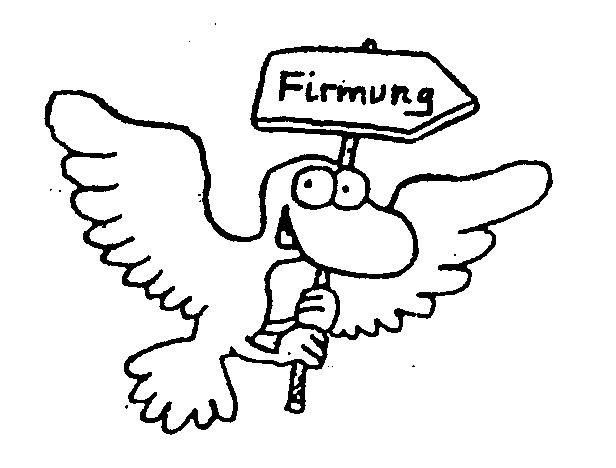 in die Südpfalz-Jugendherberge               in Bad BergzabernFirmung am Samstag, 15. November 2014 um 17 Uhr in der katholischen Kirche St. Bonifatius in LimburgerhofKostenbeitrag: Als Kostenbeitrag für Arbeitsmaterialien, Buch, Kerzen, Wachs, Kopien und Sonstiges wird ein Betrag von 15.00 Euro  erhoben. Bitte bezahle ihn bei den Katecheten/Katechetinnen. 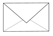 Freitag, 16. Mai 2014von 15.30 Uhr bis 18.30 Uhr im Pfarrzentrum Waldsee ODER:Freitag, 23. Mai 2014 von 15.30 Uhr bis 18.30 Uhrim Pfarrheim Neuhofenanschl. Gottesdienst Ende: ca. 19.30 Uhranschl. Gottesdienst Ende: ca. 19.30 UhrSamstag, 27. September 2014von 14.30 Uhr bis 17.30 Uhrim Pfarrheim Limburgerhofanschl. GottesdienstEnde: ca. 19.00 Uhr(In diesem Gottesdienst feiern wir die offizielle Aufnahme der Firmbewerber)anschl. GottesdienstEnde: ca. 19.00 Uhr(In diesem Gottesdienst feiern wir die offizielle Aufnahme der Firmbewerber)Samstag, 11. Oktober 2014von 15.00 Uhr bis 18.00 Uhrim Edith-Stein-Haus in Altripanschl. Gottesdienst Ende: ca. 19:30 Uhranschl. Gottesdienst Ende: ca. 19:30 UhrTreffen in Kleingruppen vor OrtTreffen in Kleingruppen vor OrtTreffen in Kleingruppen vor OrtDirekte Vorbereitung der FirmungDirekte Vorbereitung der FirmungDirekte Vorbereitung der FirmungFreitag, 14. November 2014 um 17 Uhr in Limburgerhoffür alle Firmbewerber für alle Firmbewerber 